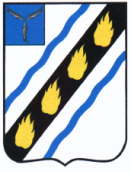 АДМИНИСТРАЦИЯСОВЕТСКОГО МУНИЦИПАЛЬНОГО РАЙОНАСАРАТОВСКОЙ ОБЛАСТИПОСТАНОВЛЕНИЕот 28.12.2018  № 843р.п.СтепноеО внесении изменений в постановление администрацииСоветского муниципального района от 28.12.2015 № 1014В соответствии с Федеральным законом от 06.10.2003 №131-ФЗ «Об общих принципах организации местного самоуправления в Российской Федерации» и руководствуясь Уставом Советского муниципального района, администрация Советского муниципального района ПОСТАНОВЛЯЕТ:1. Внести в приложение к постановлению администрации Советского муниципального района от 28.12.2015 № 1014 «Об утверждении муниципальной программы «Обеспечение безопасности жизнедеятельности населения Советского муниципального района на 2016-2020 г.г.»» (с изменениями от 08.08.2016 № 700, от 30.12.2016 № 1064, от 02.11.2018 № 668) следующие изменения:1) раздел паспорта Программы «Объемы и источники финансирования» изложить в новой редакции:«                                                                                                                                    »;2) абзац первый раздела 3 Программы «Ресурсное обеспечение Программы (в целом и распределение по годам и источникам финансирования)» изложить в следующей редакции:«Реализация Программы осуществляется за счет средств бюджета органов местного самоуправления. Общий объем финансирования мероприятий Программы составляет 1434,6 тыс. руб. (прогнозно)»;3) раздел 5 Программы «Система (перечень) программных мероприятий» изложить в новой редакции (прилагается).2. Настоящее постановление вступает в силу со дня официального опубликования в установленном порядке.Глава Советскогомуниципального  района                                                                                          С.В. ПименовГайдук В.В. 5-00-38Перечень программных мероприятий».Верно:Руководитель аппарата                                                                                                                                 И.Е. ГригорьеваОбъемы и источники финансированияВсего за счёт средств бюджета органов местного самоуправления Советского муниципального района 1434,6 тыс. руб., в том числе:       в 2016 г. –   42,3 тыс. руб.         в 2019 г. –   650,0 тыс. руб. в 2017 г. –   80,0 тыс. руб.          в 2020 г. –   650,0 тыс. руб. в 2018 г. –   12,3 тыс. руб.Приложение к постановлению администрации Советского муниципального района от 28.12.2018 № 843«Приложение  к  муниципальной программе: «Обеспечение безопасности жизнедеятельности населения Советского муниципального района на 2016-2020 гг.»№ п/пМероприятия по реализации ПрограммыИсточник финансированияИсточник финансированияИсточник финансированияИсточник финансированияСрок исполне-нияОбъем  финансирования всего(тыс. руб.)Ежегодное финансирование (тыс. руб.)Ежегодное финансирование (тыс. руб.)Ежегодное финансирование (тыс. руб.)Ежегодное финансирование (тыс. руб.)Ежегодное финансирование (тыс. руб.)Ежегодное финансирование (тыс. руб.)Ответственные за исполнение№ п/пМероприятия по реализации ПрограммыИсточник финансированияИсточник финансированияИсточник финансированияИсточник финансированияСрок исполне-нияОбъем  финансирования всего(тыс. руб.)Ежегодное финансирование (тыс. руб.)Ежегодное финансирование (тыс. руб.)Ежегодное финансирование (тыс. руб.)Ежегодное финансирование (тыс. руб.)Ежегодное финансирование (тыс. руб.)Ежегодное финансирование (тыс. руб.)Ответственные за исполнение№ п/пМероприятия по реализации ПрограммыИсточник финансированияИсточник финансированияИсточник финансированияИсточник финансированияСрок исполне-нияОбъем  финансирования всего(тыс. руб.)2016 г.2017 г.2018 г.2018 г.2019 г.2020 г.12333345678891011Организационные мероприятия по антитеррористической защищённости территорий и объектов муниципальной собственностиОрганизационные мероприятия по антитеррористической защищённости территорий и объектов муниципальной собственностиОрганизационные мероприятия по антитеррористической защищённости территорий и объектов муниципальной собственностиОрганизационные мероприятия по антитеррористической защищённости территорий и объектов муниципальной собственностиОрганизационные мероприятия по антитеррористической защищённости территорий и объектов муниципальной собственностиОрганизационные мероприятия по антитеррористической защищённости территорий и объектов муниципальной собственностиОрганизационные мероприятия по антитеррористической защищённости территорий и объектов муниципальной собственностиОрганизационные мероприятия по антитеррористической защищённости территорий и объектов муниципальной собственностиОрганизационные мероприятия по антитеррористической защищённости территорий и объектов муниципальной собственностиОрганизационные мероприятия по антитеррористической защищённости территорий и объектов муниципальной собственностиОрганизационные мероприятия по антитеррористической защищённости территорий и объектов муниципальной собственностиОрганизационные мероприятия по антитеррористической защищённости территорий и объектов муниципальной собственностиОрганизационные мероприятия по антитеррористической защищённости территорий и объектов муниципальной собственностиОрганизационные мероприятия по антитеррористической защищённости территорий и объектов муниципальной собственностиОрганизационные мероприятия по антитеррористической защищённости территорий и объектов муниципальной собственности1Информирование граждан о способах защиты от преступных посягательств, в том числе от проявлений терроризма и экстремизма на территории муниципального района путём проведения соответствующей разъяснительной работы в средствах массовой информациисредства местного бюджетамуниципального районасредства местного бюджетамуниципального районасредства местного бюджетамуниципального районасредства местного бюджетамуниципального района2019-202030,00,00,00,015,015,015,0Отдел ГО и ЧС администрации Советского МР2Приобретение, содержание, установка и ремонт оборудования, предназначенного для оповещения и информационного взаимодействия,защиты от преступных посягательств, в том числе от проявлений терроризма и экстремизма на объектах муниципальной собственности Советского МР, в т. ч. видеокамер наружного и внутреннего наблюдениясредства местного бюджетамуниципального районасредства местного бюджетамуниципального районасредства местного бюджетамуниципального районасредства местного бюджетамуниципального района2016-2020302,342,380,00,090,090,090,0Отдел ГО и ЧС администрации Советского МР3Организация мероприятий, посвященных крупным религиозным праздникам, в том числе строительство зимней купели для отправления обряда «крещенские купания»средства местного бюджетамуниципального районасредства местного бюджетамуниципального районасредства местного бюджетамуниципального районасредства местного бюджетамуниципального района2019-202040,00,00,00,020,020,020,0Отдел ГО и ЧС администрации Советского МР12333345678991011Обеспечение первичных мер пожарной безопасностиОбеспечение первичных мер пожарной безопасностиОбеспечение первичных мер пожарной безопасностиОбеспечение первичных мер пожарной безопасностиОбеспечение первичных мер пожарной безопасностиОбеспечение первичных мер пожарной безопасностиОбеспечение первичных мер пожарной безопасностиОбеспечение первичных мер пожарной безопасностиОбеспечение первичных мер пожарной безопасностиОбеспечение первичных мер пожарной безопасностиОбеспечение первичных мер пожарной безопасностиОбеспечение первичных мер пожарной безопасностиОбеспечение первичных мер пожарной безопасностиОбеспечение первичных мер пожарной безопасностиОбеспечение первичных мер пожарной безопасности4Устройство пирса для забора воды из открытого водоёма на р. Большой Караман Степновского МОУстройство пирса для забора воды из открытого водоёма на р. Большой Караман Степновского МОсредства местного бюджетамуниципального районасредства местного бюджетамуниципального районасредства местного бюджетамуниципального района2019-202030,00,00,00,015,015,015,0Отдел ГО и ЧС  администрации Советского МР5Содержание и ремонт системы наружного и внутреннего пожаротушения и пожарной сигнализации объектов, находящихся в собственности МРСодержание и ремонт системы наружного и внутреннего пожаротушения и пожарной сигнализации объектов, находящихся в собственности МРсредства местного бюджетамуниципального районасредства местного бюджетамуниципального районасредства местного бюджетамуниципального района2019-202020,00,00,00,010,010,010,0Отдел ГО и ЧС администрации Советского МР6Противопожарная пропаганда через средства массовой информации и информирование населения о принятых решениях по обеспечению пожарной безопасности (опубликование, обнародование) муниципальных правовых актов)Противопожарная пропаганда через средства массовой информации и информирование населения о принятых решениях по обеспечению пожарной безопасности (опубликование, обнародование) муниципальных правовых актов)средства местного бюджетамуниципального районасредства местного бюджетамуниципального районасредства местного бюджетамуниципального района2019-202050,00,00,00,025,025,025,0Отдел ГО и ЧС администрации Советского МР7Оснащение объектов муниципальной собственности Степновского МО первичными средствами тушения пожаров и противопожарным инвентаремОснащение объектов муниципальной собственности Степновского МО первичными средствами тушения пожаров и противопожарным инвентаремсредства местного бюджетамуниципального районасредства местного бюджетамуниципального районасредства местного бюджетамуниципального района2018-202032,30,00,012,310,010,010,0Отдел ГО и ЧС администрации Советского МРЗащита населения и территории от последствий чрезвычайных ситуаций природного и техногенного характера, гражданская оборонаЗащита населения и территории от последствий чрезвычайных ситуаций природного и техногенного характера, гражданская оборонаЗащита населения и территории от последствий чрезвычайных ситуаций природного и техногенного характера, гражданская оборонаЗащита населения и территории от последствий чрезвычайных ситуаций природного и техногенного характера, гражданская оборонаЗащита населения и территории от последствий чрезвычайных ситуаций природного и техногенного характера, гражданская оборонаЗащита населения и территории от последствий чрезвычайных ситуаций природного и техногенного характера, гражданская оборонаЗащита населения и территории от последствий чрезвычайных ситуаций природного и техногенного характера, гражданская оборонаЗащита населения и территории от последствий чрезвычайных ситуаций природного и техногенного характера, гражданская оборонаЗащита населения и территории от последствий чрезвычайных ситуаций природного и техногенного характера, гражданская оборонаЗащита населения и территории от последствий чрезвычайных ситуаций природного и техногенного характера, гражданская оборонаЗащита населения и территории от последствий чрезвычайных ситуаций природного и техногенного характера, гражданская оборонаЗащита населения и территории от последствий чрезвычайных ситуаций природного и техногенного характера, гражданская оборонаЗащита населения и территории от последствий чрезвычайных ситуаций природного и техногенного характера, гражданская оборонаЗащита населения и территории от последствий чрезвычайных ситуаций природного и техногенного характера, гражданская оборонаЗащита населения и территории от последствий чрезвычайных ситуаций природного и техногенного характера, гражданская оборона8Подготовка и содержание в готовности сил и средств для защиты населения и территорий Советского района от чрезвычайных ситуаций, в том числе проведение смотров автоколонн гражданской обороныПодготовка и содержание в готовности сил и средств для защиты населения и территорий Советского района от чрезвычайных ситуаций, в том числе проведение смотров автоколонн гражданской обороныПодготовка и содержание в готовности сил и средств для защиты населения и территорий Советского района от чрезвычайных ситуаций, в том числе проведение смотров автоколонн гражданской оборонысредства местного бюджетамуниципального районасредства местного бюджетамуниципального района2018-202050,00,00,00,025,025,025,0Отдел ГО и ЧС администрации Советского МР9Защита населения и территорий от ЧС природного и техногенного характера – своевременное оповещение и информирование населения, в том числе приобретение оборудования и инвентаря для организации пунктов временного размещения (ПВР) эвакуируемого населенияЗащита населения и территорий от ЧС природного и техногенного характера – своевременное оповещение и информирование населения, в том числе приобретение оборудования и инвентаря для организации пунктов временного размещения (ПВР) эвакуируемого населенияЗащита населения и территорий от ЧС природного и техногенного характера – своевременное оповещение и информирование населения, в том числе приобретение оборудования и инвентаря для организации пунктов временного размещения (ПВР) эвакуируемого населениясредства местного бюджетамуниципального районасредства местного бюджетамуниципального района2019-202030,00,00,00,015,015,015,0Отдел ГО и ЧС администрации Советского МР1222334567899101110Организация обучения неработающего населения в области безопасности жизнедеятельности - создание учебно-консультационного пункта на базе Степновской школы-лицеяОрганизация обучения неработающего населения в области безопасности жизнедеятельности - создание учебно-консультационного пункта на базе Степновской школы-лицеяОрганизация обучения неработающего населения в области безопасности жизнедеятельности - создание учебно-консультационного пункта на базе Степновской школы-лицеясредства местного бюджетамуниципального районасредства местного бюджетамуниципального района2019-202050,00,00,00,025,025,025,0Отдел ГО и ЧС  администрации Советского МР11Проведение мероприятий по предупреждению и ликвидации муниципальных ЧС и последствий стихийных бедствийПроведение мероприятий по предупреждению и ликвидации муниципальных ЧС и последствий стихийных бедствийПроведение мероприятий по предупреждению и ликвидации муниципальных ЧС и последствий стихийных бедствийсредства местного бюджетамуниципального районасредства местного бюджетамуниципального района2019-2020220,00,00,00,0110,0110,0110,0Отдел ГО и ЧС администрации Советского МР12Ремонт подвального помещения здания администрации Советского МР в целях организации временного запасного пункта управления (ЗПУ) главы администрации СМР на случай ЧС, в т.ч. прокладка дополнительных линий связи и приобретение мебелиРемонт подвального помещения здания администрации Советского МР в целях организации временного запасного пункта управления (ЗПУ) главы администрации СМР на случай ЧС, в т.ч. прокладка дополнительных линий связи и приобретение мебелиРемонт подвального помещения здания администрации Советского МР в целях организации временного запасного пункта управления (ЗПУ) главы администрации СМР на случай ЧС, в т.ч. прокладка дополнительных линий связи и приобретение мебелисредства местного бюджетамуниципального районасредства местного бюджетамуниципального района-0,00,00,00,00,00,00,0Отдел ГО и ЧС администрации Советского МР13Искусственная регулировка численности бродячих собак и диких плотоядных животных, в том числе создание пункта временного содержания отловленных бродячих собак на территории Степновского МОИскусственная регулировка численности бродячих собак и диких плотоядных животных, в том числе создание пункта временного содержания отловленных бродячих собак на территории Степновского МОИскусственная регулировка численности бродячих собак и диких плотоядных животных, в том числе создание пункта временного содержания отловленных бродячих собак на территории Степновского МОсредства местного бюджетамуниципального районасредства местного бюджетамуниципального района2019-2020260,00,00,00,0130,0130,0130,0Отдел ГО и ЧС администрации Советского МР14Создание, хранение, использование и восполнение резервов материальных ресурсов для ликвидации ЧС (финансируется по статье предупреждение и ликвидация ЧС природного и техногенного характера в соответствии с постановлением администрации СМР от 08.09.2011 г. № 637 «О создании резервов материально-технических ресурсов для ликвидации последствий ЧС на территории Советского МР»Создание, хранение, использование и восполнение резервов материальных ресурсов для ликвидации ЧС (финансируется по статье предупреждение и ликвидация ЧС природного и техногенного характера в соответствии с постановлением администрации СМР от 08.09.2011 г. № 637 «О создании резервов материально-технических ресурсов для ликвидации последствий ЧС на территории Советского МР»Создание, хранение, использование и восполнение резервов материальных ресурсов для ликвидации ЧС (финансируется по статье предупреждение и ликвидация ЧС природного и техногенного характера в соответствии с постановлением администрации СМР от 08.09.2011 г. № 637 «О создании резервов материально-технических ресурсов для ликвидации последствий ЧС на территории Советского МР»средства местного бюджетамуниципального районасредства местного бюджетамуниципального района2019-202020,00,00,00,010,010,010,0Отдел ГО и ЧС администрации Советского МРМероприятий по обеспечению безопасности людей на водных объектахМероприятий по обеспечению безопасности людей на водных объектахМероприятий по обеспечению безопасности людей на водных объектахМероприятий по обеспечению безопасности людей на водных объектахМероприятий по обеспечению безопасности людей на водных объектахМероприятий по обеспечению безопасности людей на водных объектахМероприятий по обеспечению безопасности людей на водных объектахМероприятий по обеспечению безопасности людей на водных объектахМероприятий по обеспечению безопасности людей на водных объектахМероприятий по обеспечению безопасности людей на водных объектахМероприятий по обеспечению безопасности людей на водных объектахМероприятий по обеспечению безопасности людей на водных объектахМероприятий по обеспечению безопасности людей на водных объектахМероприятий по обеспечению безопасности людей на водных объектахМероприятий по обеспечению безопасности людей на водных объектах15Мероприятий по обеспечению безопасности людей на водных объектах, в том числе организация пляжа, техническое освидетельствование мест организованного Мероприятий по обеспечению безопасности людей на водных объектах, в том числе организация пляжа, техническое освидетельствование мест организованного Мероприятий по обеспечению безопасности людей на водных объектах, в том числе организация пляжа, техническое освидетельствование мест организованного Мероприятий по обеспечению безопасности людей на водных объектах, в том числе организация пляжа, техническое освидетельствование мест организованного средства местного бюджетамуниципаль2019-2020300,00,00,00,0150,0150,0150,0Отдел ГО и ЧС администрации Советского МР12222345678991011отдыха людей и водолазное обследование мест массового отдыха населения у воды на пригодность к эксплуатацииотдыха людей и водолазное обследование мест массового отдыха населения у воды на пригодность к эксплуатацииотдыха людей и водолазное обследование мест массового отдыха населения у воды на пригодность к эксплуатацииотдыха людей и водолазное обследование мест массового отдыха населения у воды на пригодность к эксплуатацииного районаИТОГОИТОГОИТОГОИТОГО2016-20201434,642,380,012,3650,0650,0650,0